【今日主題】在學習與分享中與主同行呂允仁弟兄經文：提後2:1-4、路24:13-35〈前言〉保羅是提摩太的屬靈生命的導師，他要提摩太在學習到他所教訓的之後，還要能忠心的傳遞所領受基督的福音，並且教導那些能夠教導別人的人。這裡看到一個屬靈生命的延續，使得這些為主耶穌當兵的，能夠得到基督的喜悅，去執行基督在復活升天前，頒給門徒的大使命。事實上就在主耶穌復活的那一天，祂自己成就了一個見證，使得兩位門徒在學習了基督復活的道理後，立即興奮的走了幾個小時的路，與門徒分享基督所教導的話語。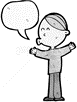 〈矛盾的行〉這兩個門徒是在主復活那一天午後，連袂前往離耶路撒冷25哩遠的以馬忤斯；我們不知他們旅行的目的，但知他們心中充滿了迷惑與矛盾。一方面他們確定主耶穌是一位偉大的先知，也有可能是那位將要復興以色列的彌賽亞；另方面看見祂被當政者處以十字架極刑而死，更重要的就在當天清晨，有門徒去祂的墳墓看見祂的身體不見了。很明顯這兩位門徒感覺困擾，基督不是先知嗎？為什麼他的墳墓是空的？他們沒有待在耶路撒冷釐清心中的矛盾，反而決定遠離事件的中心耶路撒冷城，似乎想逃避這件事可能對他們帶來的不利影響。在前往以馬忤斯的路途中，遇見一位同行者，他們努力的將自己的疑惑，告訴這位似乎不知情的同行者。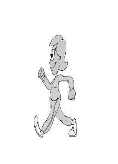 〈安靜的聽〉在聆聽門徒的陳述後，這位同行者斥責兩位是無知的人，並責怪他們對神話語的教導反應太遲鈍了；同時從摩西到眾先知起，向他們一一講解聖經上論及基督的預言。不知不覺日頭平西，就近以馬忤斯，兩位門徒邀請同行者進城一起用餐；這位同行者熟練的拿起用餐的餅來、祝謝、擘開、遞給兩位門徒。這時他們的眼睛明亮了，看出這位同行者就是主耶穌，然而耶穌卻不見了；兩位似乎突然醒過來詢問彼此，在聆聽耶穌話語的時候，豈不是心中火熱嗎？他們沒有獨自享受這段美好的時間，而立即起身返回耶路撒冷，迫不及待的想要與其他門徒們，分享他們學習到的功課，以及與主面對面的經歷。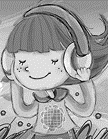 〈火熱的傳〉這兩位曾經只聽聞耶穌墳墓是空著的傳言，如今興奮的站在十一位使徒面前，見證主耶穌已經復活；在福音書的記載中，他們成了首先見到復活的主、聆聽祂話語教導的兩位。當他們正在向門徒分享自己的經歷時，耶穌顯現在他們面前；除了這兩位門徒，其餘的人卻驚慌害怕、以為所看見的是鬼魂。耶穌將自己釘痕的手與腳，展現在門徒面前，同時再從經文中解釋彌賽亞的預言，並且開門徒的心竅，使他們能明白基督受死復活的道理。此時對這兩位門徒而言，在決定返回耶路撒冷時，原本去以馬忤斯的理由已經不重要了；因為復活主的見證，成為他們而後生活的一切。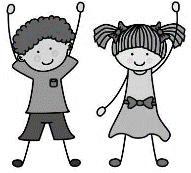 〈結論〉在這兩位門徒身上我們學習到甚麼功課？他們是跟隨耶穌的門徒，卻在自己生命面對困擾矛盾時，選擇離開眾門徒聚集的耶路撒冷，前往以馬忤斯。然而當他們遇見耶穌之後，他們抓住了這個機會，聆聽、思想耶穌所說的，使得自己能夠在神的話語上被造就。他們將所學習到的與十一個使徒分享，耶穌基督十字架上所完成的救贖恩典，就此傳開；基督復活的大能就在那裏，這兩位門徒在他們的學習與分享中與主同行，使得以馬忤斯之旅成為他們生命的轉類點。我們呢？我的以馬忤斯之旅在哪裡？ 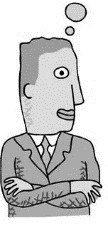 姊妹獻詩【我的良人】1.祂下到谷中行在百合花叢​我已看清我良人的腳踪救主我愛我急速跟祢前行陣陣輕風都訴祢寶貴名《副》啊我良人主祢 可頌之神子      主耶穌曾為我 流血捨身2.祢豈不知啊我正在尋找祢請快告訴我祢芳踪何居响午祢在何處與羊群同棲傍泉可安息炎陽有蔭蔽3.我今行近祢啊最可愛救主祢榮美吸我常住祢愛裏莫向我心掩面因它崇拜祢祢曾尋我稱我祢的鴿子4.祢的聲音比眾天使更柔慈祢的笑容比嬌陽更明晰祢輕輕帶我來向祢懷中倚祢可愛極使我傾心欲死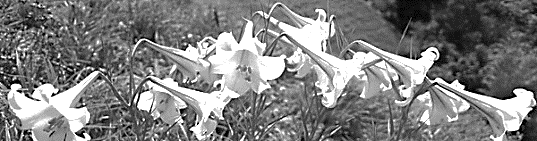 本週各項聚會今日	09:30	兒童主日學		09:45	主日講道		10:30	中學生團契	青年崇拜		11:00	慕道班	羅煜寰弟兄		11:00《擘餅記念主聚會》		14:10	夏季親子講座	週二 07:30	晨更禱告會	呂允仁弟兄	19:30	英文查經班週三	19:30	特別禱告會	陳水德弟兄週四	14:30	姊妹聚會	成淑靜姊妹		15:30	姊妹禱告會週五	19:30	愛的團契	腓立比書週六	19:00	小社青	金柏莉特別講座		19:00	社青團契	揭露蘇丹     19:00	大專團契	的真實苦境社區福音良機《社區親子講座》+《香噴噴星期天》《8月28日》下午2:10~4:00 發脾氣也是一種求救   —談親子衝突的緩解術地點: 本教會主講︰洪桃美老師/拉第石心理諮商所方式︰講演+親子互動兒童年齡層:適合5~12歲費用︰免費參加《9月4日》上午9:30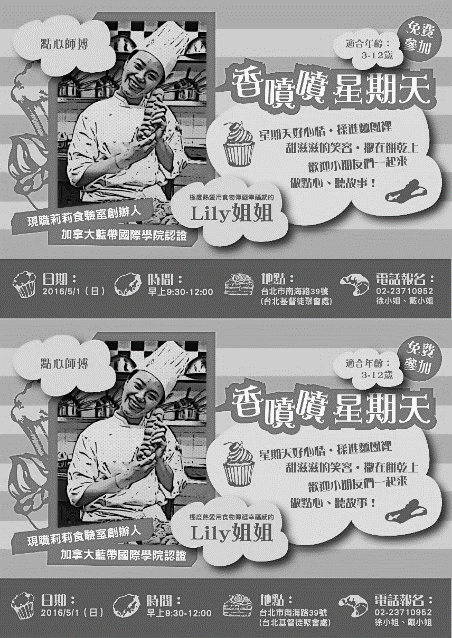 《香噴噴星期天》歡迎邀請兒童們參加，由Lili姊姊帶小朋友做點心，美麗老師講繪本故事，讓【兒童主日學】的活動更有趣~~歡迎邀請親友參加台北市基督徒聚會處             第2444期  2016.08.28 教會網站：http://www.taipeiassembly.org  	年度主題：福音帶來改變		主日上午	主日下午 	下週主日上午	下週主日下午	聚會時間：9時45分	2時10分	9時45分	2時10分	司     會：	張庭彰弟兄  		呂允仁弟兄	領     詩：	賴映良弟兄		賴大隨弟兄	劉介磐弟兄	司     琴：俞齊君姊妹 夏季親子講座	陳孜祈姊妹	溫晨昕姊妹	講     員：呂允仁弟兄  		劉介磐弟兄		劉介磐弟兄	本週題目：在學習與分享中與主同行	下週主題：	要作更新變化的執事	本週經文：提後2:1-4、路24:13-35	下週經文：	哥林多後書4:1~2 	上午招待：王雅麗姊妹 林寶猜姊妹	下週招待：	蔣震彥弟兄 林和東弟兄			吳純紹姊妹				楊晴智姊妹臺北市中正區100南海路39號。電話（02）23710952傳真（02）23113751我兒阿，你要在基督耶穌的恩典上剛強起來。你在許多見證人面前聽見我所教訓的，也要交託那忠心能教導別人的人。                                                                     提摩太後書2:1~2聚會更動消息…「姊妹退修會」將於9/2-3在金山活動中心舉行，主題為「結果子的生命」，現已有廿多位報名參加；請為退修會的各項安排，參加的弟兄姊妹滿有收穫、關係更親近禱告。本教會【特別講座】9/3(六)穿越黑暗的護照—蘇丹戰亂中的所見所聞邀請《揭露蘇丹的真實苦境》作者-金柏莉，分享10年來，她在蘇丹戰亂中的所見所聞。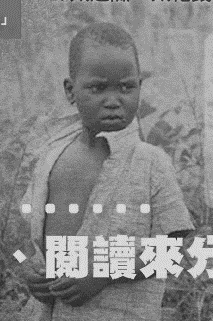 她走出生活的舒適圈，以上帝的福音安慰、照顧一群已哭乾眼淚的人；創辦「開路夥伴」宣教機構，「捨身」於非洲沙漠，為主開道路。也邀請弟兄姊妹，用傾聽、閱讀來分擔蘇丹的苦難。講座時間︰9/3(六)晚上7:00~9:00地點︰本教會大堂